RELAÇÃO DE DOCUMENTOS PARA PROCESSO SELETIVO DE BOLSAS DE ESTUDO E/OU FIESDOCUMENTOS INICIAIS: do candidato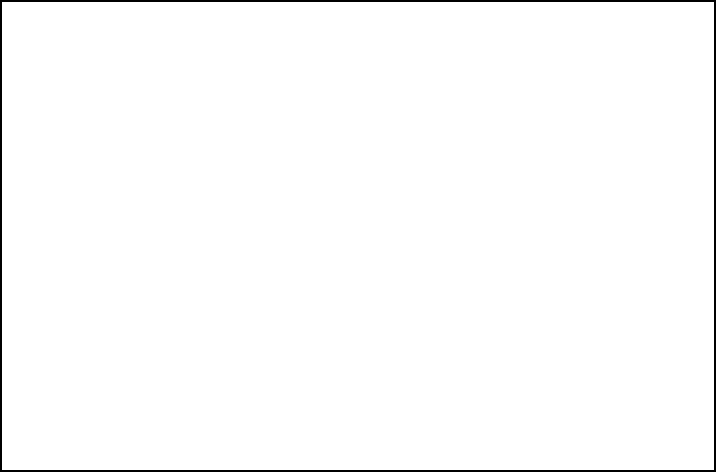 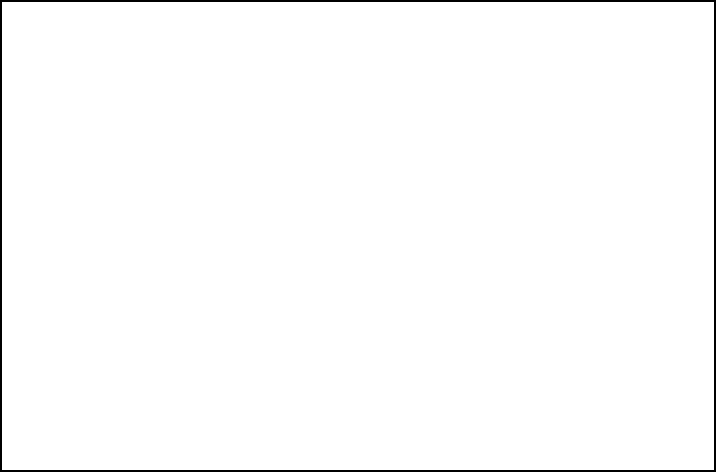 Ficha Socioeconômica, disponível no site da instituição (somente para candidatos à Bolsa Interna e Prouni).Declaração da empresa informando se fornece ou não algum tipo de auxílio para fins de bolsa de estudo (somente para candidatos que trabalham).DOCUMENTOS PESSOAIS: do candidato e de todos os integrantes do grupo familiarCópia da Carteira de Identidade (quando maior de 18 anos) ouCertidão de Nascimento (quando menor de 18 anos).Cópia do CPF (quando maior de 18 anos).Cópia do Termo de Guarda, Curatela ou Tutela (se for o caso).Cópia da Certidão de Casamento ou Declaração de União Estável com assinatura do casal reconhecida em cartório.Cópia da Averbação de Separação ou de Divórcio ou documento que comprove Ação Judicial em curso.Cópia Certidão de Óbito (se for o caso).Cópia do comprovante do recebimento de Pensão Alimentícia+ cópia da Decisão Judicial que determinou o pagamento. No caso de guarda compartilhada, comprovar a renda dos dois grupos familiares que acolhem o candidato.DOCUMENTOS DE RENDA: do candidato e de todos os integrantes do grupo familiarCópia da Carteira de Trabalho e Previdência Social (CTPS), registrada e atualizada, das páginas da: foto, qualificação civil, último contrato de trabalho (+ página seguinte em branco) e anotações gerais (+ página seguinte em branco).Cópia das seis últimas Folhas de Pagamento para trabalhador do setor público ou privado.Cópia do Termo de Rescisão de Contrato de Trabalho (se realizado nos últimos 12 meses) + cópia do Extrato do Seguro Desemprego (se estiver recebendo ou a receber).Cópia do Contrato de Estágio (ou Termo de Desligamento) + cópia das seis últimas Folhas de Pagamento ou declaração da empresa informando os rendimentos.Cópia do Extrato de Pagamento do INSS (aposentadoria, auxilio doença, pensão por morte, BPC ou outros benefícios) do último mês (consulta disponível no site da Previdência Social https://meu.inss.gov.br/central/index.htmlDeclaração caso seja trabalhador informal conforme modelo disponibilizado no site da instituição + cópia das 02 últimas guias de recolhimento ao INSS.Caso não possua renda e não exerça atividade laboral remunerada, apresentar declaração conforme modelo disponível no site da instituição.Cópia do Extrato do Fundo de Garantia por Tempo de Serviço (FGTS) dos últimos seis meses (consulta disponível no site da Caixa Econômica Federal https://servicossociais.caixa.gov.br/internet.do?segmento=CIDADAO01&p roduto=FGTS) ou diretamente nas agências da CEF).Cópia completa da Declaração de Imposto de Renda Pessoa Física (IRPF) (com Recibo de Entrega).Caso seja Isento do Imposto de Renda Pessoa Física, apresentar a impressão da consulta (disponível no site da Secretaria da Receita Federal do Brasil, http://www.receita.fazenda.gov.br/Aplicacoes/Atrjo/ConsRest/Atual.app/pa ginas/index.asp) de todos os integrantes do grupo familiar maiores de 18 anos.Cópia dos extratos bancários dos últimos três meses de conta corrente, poupança ou de outras contas, de todos os integrantes do grupo familiar maiores de 18 anos.Caso não possua conta bancária, apresentar declaraçãoconforme modelo disponibilizado no site da instituição.Caso possua renda proveniente de aluguéis (locação ou arrendamento de imóvel), apresentar cópia do contrato de locação ou de arrendamento, com assinaturas reconhecidas em cartório + três últimos comprovantes de recebimento.Caso possua renda proveniente de empresa própria ou microempreendedor individual apresentar os documentos de acordo com o tipo de empresa (LTDA, ME, MEI...) cópia dos seis últimos contracheques, declaração com o rendimento mensal, pró-labore e o Decore Eletrônico + cópia da Declaração de Imposto de Renda Pessoa Jurídica (IRPJ) (com recibo de entrega) + cópia da Declaração Anual do Simples Nacional (DASN-SIMEI) + cópia da Declaração de Informações Socioeconômicas e Fiscais (DEFIS) (com recibo de entrega) + cópia do Extrato Mensal do Simples Nacional + cópia do Contrato Social da empresa acompanhado da última alteração contratual + cópia dos extratos das contas bancárias da empresa dos últimos três meses + cópia da guia de recolhimento ao INSS do último mês OU cópia  de Declaração de Inatividade de Empresa, emitida pela Secretaria da Receita Federal do Brasil (DSPJ e ou DEFIS) ou cópia da Certidão de Baixa de Pessoa Jurídica, emitida pela Secretaria da Receita Federal do Brasil (se for o caso).Caso possua renda proveniente de produção rural, apresentar declaração do Sindicato Rural e notas fiscais de vendas dos últimos seis meses.DOCUMENTOS DE MORADIA: do grupo familiarCópia de um comprovante de residência em nome de um dos membros do grupo familiar (água, luz, telefone ou outro).Cópia de Certidão de Propriedade do Imóvel ou Contrato de Compra e Venda + IPTU (capa e notificação de lançamento).Cópia do Histórico de Pagamento do Financiamento ou Contrato de Financiamento + boleto do financiamento + IPTU (capa e notificação de lançamento).Cópia do Contrato de Aluguel (com assinaturas do locador e locatário reconhecidas em cartório) ou Declaração de Aluguel (com assinatura do proprietário reconhecida em cartório) + dois últimos recibos de aluguel + IPTU (ou água, luz, taxa de lixo em nome do proprietário do imóvel) + comprovante de conta de água ou luz no nome do proprietário.Declaração de Residência Cedida (com assinatura do proprietário reconhecida em cartório) + IPTU (ou água, luz, taxa de lixo em nome do proprietário do imóvel).DOCUMENTOS DE VEÍCULO E DE OUTROS BENS: docandidato e de todos os integrantes do grupo familiarCópia do Certificado de Registro de Veículo + boleto do financiamento (se financiado).Caso não possua veículo apresentar a Certidão Negativa de Propriedade de Veículo (consulta disponível no site do DETRAN de Minas Gerais https://www.detran.mg.gov.br/veiculos/certidoes/certidao- negativa-de-propriedade) de todos os integrantes do grupo familiar maiores de 18 anos.Cópia dos documentos de todo e qualquer móvel, imóvel ou investimento em nome dos integrantes do grupo familiar (casa, terreno, sala comercial, sítio, barco, quotas ou ações em empresas públicas ou privadas etc.).DOCUMENTOS DE DESPESAS COM SAÚDE EEDUCAÇÃO: do grupo familiarCópia dos comprovantes de despesas com saúde (laudo médico, carnês/boletos, recibo de medicamento de alto custo juntamente com receita médica).Cópia dos comprovantes de despesas com educação (contrato prestação de serviços educacionais, carnês/boletos, comprovante de despesa com transporte escolar).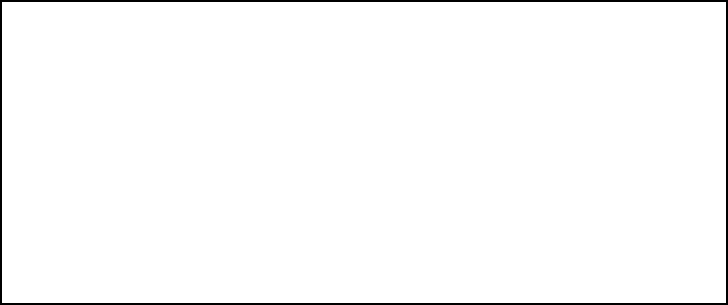 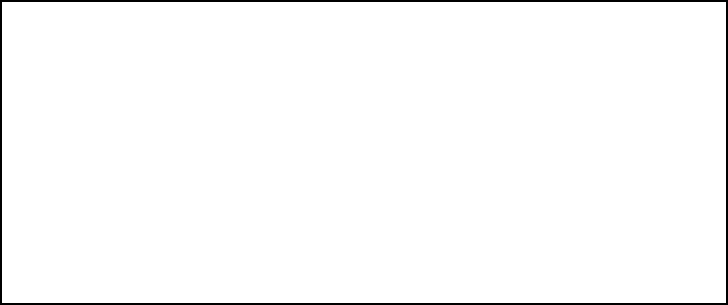 